17.10.2019											       № 1061г. СевероуральскО подготовке проекта о внесении измененийв Правила землепользования и застройки города СевероуральскаРуководствуясь частью 5 статьи 33 Градостроительного кодекса Российской Федерации, Федеральным законом от 06 октября 2003 года                             № 131 -ФЗ «Об общих принципах организации местного самоуправления в Российской Федерации», Уставом Североуральского городского округа, решением Думы Североуральского городского округа от 29.08.2018 № 59 «Об утверждении Положения об организации и проведении общественных обсуждений или публичных слушаний по вопросам градостроительной деятельности на территории Североуральского городского округа», постановлением Главы Североуральского городского округа от 05.10.2006 № 1422 «О создании Комиссии по подготовке проекта Правил землепользования и застройки в Североуральском городском округе и проведению публичных слушаний», на основании протокола заседания Комиссии по подготовке проекта Правил землепользования и застройки в Североуральском городском округе и проведению публичных слушаний от 20.09.2019, Администрация Североуральского городского округа ПОСТАНОВЛЯЕТ:1. Приступить к подготовке проекта о внесении изменений в Правила землепользования и застройки города Североуральска, утвержденные решением Думы Североуральского городского округа от 28.10.2009 № 151 «Об утверждении Правил землепользования и застройки города Североуральска», в части дополнения основных видов разрешенного использования недвижимости зоны ОДС-2 (зона лечебных –оздоровительных комплексов) видом «коммунальное обслуживание».2. Утвердить Порядок и сроки проведения работ по подготовке проекта о внесении изменений в Правила землепользования и застройки города Североуральска (прилагается).3. Назначить ответственным за разработку проекта о внесении изменений в Правила землепользования и застройки города Североуральска заведующего отделом градостроительства, архитектуры и землепользования Администрации Североуральского городского округа О.Я. Гарибова.4. Контроль за исполнением настоящего постановления возложить на Заместителя Главы Администрации Североуральского городского округа 
В.В. Паслера5. Опубликовать сообщение о принятии решения о подготовке проекта внесении изменений в Правила землепользования застройки города Североуральска в газете «Наше слово» и разместить на официальном сайте Администрации Североуральского городского округа в сети «Интернет».Глава Североуральского городского округа					В.П. МатюшенкоУТВЕРЖДЕНЫпостановлением Администрации Североуральского городского округаот 17.10.2019 №1061«О подготовке проекта о внесенииизменений в Правила землепользованияи застройки города Североуральска»Порядок и сроки проведения работ по подготовке проекта о внесении изменений в Правила землепользования и застройки города Североуральска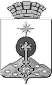 АДМИНИСТРАЦИЯ СЕВЕРОУРАЛЬСКОГО ГОРОДСКОГО ОКРУГАПОСТАНОВЛЕНИЕ№п./п.Виды работ (этапы)Сроки исполненияИсполнитель1Опубликование сообщения о принятии решения о подготовке проекта о внесении изменений в Правила землепользования и застройки города Североуральска (далее проект)Не позднее чем по истечении десяти дней с даты принятия решения о подготовке проектаГлава Североуральского городского округа2Подготовка проекта и его проверка на соответствие требованиям технических регламентов, генеральному плану города СевероуральскаВ течение 10 рабочих дней со дня истечения срока направления предложений по проектуКомиссия по подготовке проекта Правил землепользования и застройки в Североуральском городском округе (далее - Комиссия)Администрация Североуральского городского округа в лице отдела градостроительства, архитектуры и землепользования Администрации Североуральского городского округа (далее отдел градостроительства, архитектуры и землепользования)3Направление по результатам проверки проекта Главе Североуральского городского округаВ течение 3 дней со дня подготовки проектаОтдел градостроительства, архитектуры и землепользования Администрации Североуральского городского округа4Принятие решения о проведении публичных слушаний по внесению изменений в Правила землепользования и застройки города Североуральскане позднее чем через десять дней со дня получения проектаГлава Североуральского городского округа5Проведение публичных слушаний в установленном порядкеМинимум 2 месяца максимум 4 месяца со дняопубликования проекта правилАдминистрация Североуральского городского округа6Обеспечение внесения изменений в проект (в случае необходимости) с учетом результатов публичных слушаний В течении 10 дней со дня проведения публичных слушанийКомиссия7Направление проекта Главе Североуральского городского округаВ течение 10 дней со дня проведения публичных слушанийКомиссия8Принятие решения о направлении проекта в Думу Североуральского городского округа или об отклонении проекта и о направлении его на доработку с указанием даты его повторного представленияВ течение десяти дней после представления проектаГлава Североуральского городского округа9Утверждение изменений в Правила землепользования и застройки города СевероуральскаВ соответствии с нормативным правовым актом, регламентирующим деятельность Думы Североуральского городского округаДума Североуральского городского округа